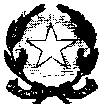 Ministero dell’Istruzione, dell’Università e della RicercaDipartimento per il Sistema Educativo di Istruzione e FormazioneDirezione generale per gli ordinamenti scolastici e la valutazione del Sistema Nazionale di IstruzioneMODULO BDOMANDA  DI  ISCRIZIONE AI PERCORSI DI SECONDO LIVELLO             Al Dirigente scolastico del  I.I.S. "R.PIRIA" RosarnoSede di erogazione del servizio  I.T.C. Corso Serale - Laureana di Borrello (RCTD01450D)ll/La  sottoscritto/a _______________________________________________________________   □ M   □ F                                                                                               (cognome e nome)Codice Fiscale ______________________________________________________________________________CHIEDE  L’ISCRIZIONE per l'A.S. 2016/17Al percorso di secondo livello       □ Primo periodo didattico 	□ Secondo periodo didattico  	      □ terzo periodo didatticoCHIEDE(ai fini della stipula  del PATTO FORMATIVO INDIVIDUALE)il riconoscimento dei crediti, riservandosi di allegare la eventuale relativa documentazione.A tal fine, in  base alle norme sullo  snellimento dell'attività  amministrativa, consapevole delle  responsabilità cui va incontro in caso di dichiarazione non corrispondente al vero.DICHIARA DI- essere nato/a  a _______________________________________________________  il __________________- essere □ cittadino/a  italiano/a  - □ altro  (indicare nazionalità) ____________________________________ - essere residente a ___________________________________________________________  (prov.) _______Via/piazza __________________________________________ n. ______ tel. _________________________Cellulare _________________________________  e-mail  __________________________________________Domiciliato/a a __________________________ (prov.) _____  in via ___________________________ n. ____- essere già in possesso del titolo di studio  conclusivo  del primo ciclo      □ Si (allegare)         □ No      -chiedere il riconoscimento dei crediti, per il quale allega i seguenti documenti: ____________________________________________________________________________________Firma di autocertificazione___________________________________________________(Leggi 15/1968, 127/1997, 131/1998, DPR 445/2000)Il sottoscritto, presa visione dell'informativa resa dalla scuola ai sensi dell'Art. 13 del D.L n. 196/2003, dichiara di essere comsapevole che la scuola puo' utilizzare i dati contenuti nella presente autocertificazione esclusivamente nell'ambito e per i fini istituzionali propri della Pubblica Amministrazione (Decreto Legislativo 30.06.2003, n. 196 e Regolamento Ministeriale 07.12.2006, n. 305) Data ________/_________/____________          Firma _______________________________________________________________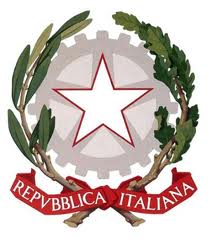 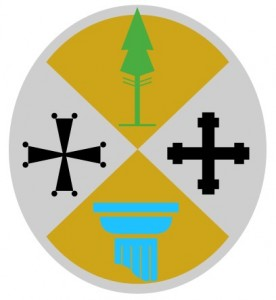 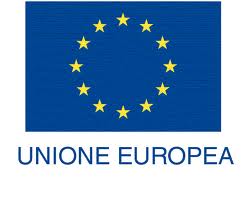 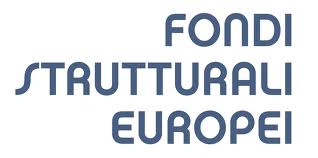 ISTITUTO D’ISTRUZIONE SUPERIORE “R. PIRIA”LICEO SCIENTIFICO (RCPS014019) Rosarno; IPSASR (RCRA01401V) Rosarno; ITC (RCTD014015) Laureana di BorrelloITC CORSO SERALE (CPIA Stretto Tirreno RC)  (RCTD01450D) Laureana di BorrelloVia Modigliani - 89025 ROSARNO (RC) – Tel. e Fax: 0966/711164Codice Fiscale: 82001100807 – Indirizzo E-mail: rcis01400v@istruzione.it - Pec rcis01400v@pec.istruzionel.itOGGETTO:  Modalità d'iscrizione  ai percorsi di istruzione per gli adulti A.S. 2016/2017                      ITC CORSO SERALE (CPIA Stretto Tirreno RC)  (RCTD01450D)   Laureana di BorrelloSono previsti i seguenti versamenti:Tassa di iscrizione € 6,04 + Tassa di frequenza € 15,13 da effettuare con unico bollettino sul C/C Postale 1016 - Agenzia delle Entrate, centro operativo di  Pescara presso tutti gli Uffici Postali del territorio (specificando nella causale Tassa di Iscrizione e frequenza  ITC - Corso Serale Laureana di Borrello. Contributo  scolastico volontario pari ad € 35,00 da versare su C/C postale 23327893 intestato a:  I.I.S. "R.PIRIA" Rosarno (RC)  - ITC CORSO SERALE Laureana di Borrello di cui:  € 10,00 (per polizza assicurativa contro infortuni e responsabilità civili verso terzi).il Conto Corrente deve essere effettuato con il Cognome e Nome dell'Alunno e la ricevuta di pagamento allegata alla domanda di iscrizione.E' possibile ottenere l'esonero della Tassa d'iscrizione  e frequenza per motivi economici sulla base del reddito imponibile del nucleo familiare rilevabile dall'ultima dichiarazione dei redditi.N.b. Il termine di scadenza per le iscrizioni ai percorsi di istruzione degli adulti è fissato di norma al 31 maggio 2016 e comunque non oltre il 15 ottobre 2016.Si raccomanda la puntualità nell'esecuzione degli adempimenti.                                                                                                                                                    Il Dirigente ScolasticoProf.ssa Mariarosaria Russo